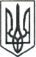 ЛЮБОТИНСЬКА МІСЬКА РАДАХАРКІВСЬКА ОБЛАСТЬII СЕСІЯ VІІI СКЛИКАННЯВід      грудня  2020 р. м Люботин                                                                                                                                  №  Про затвердження Орієнтовного плану роботиЛюботинської міської радина І півріччя 2021 року              Відповідно до статті 26 Закону України «Про місцеве самоврядування в Україні» та ст.37 Регламенту Люботинської міської ради VІІ скликання , Люботинська міська радаВ И Р І Ш И Л А:Затвердити Орієнтовний план роботи Люботинської міської ради на  І півріччя 2021 року  (додається).Заступникам міського голови, керівникам установ, відділам та службам міської ради,    головам постійних депутатських  комісій забезпечити його виконання. Доручити секретарю міської ради вносити доповнення до плану роботи в разі потреби.Контроль за виконанням рішення  покласти на  секретаря ради Володимира ГРЕЧКО.                     Міський голова                                                                                 Леонід ЛАЗУРЕНКОЗатвердженоРішення    сесіїЛюботинської міської радиVIII скликання                                від    грудня 2020 року №ОРІЄНТОВНИЙ ПЛАН РОБОТИЛЮБОТИНСЬКОЇ МІСЬКОЇ РАДИ  на І півріччя 2021 року                                            РІШЕННЯПерелік питаньВиконавціПрофільна постійна депутатська комісіяВирішення поточних питань у галузі житлово-комунального господарства та управління комунальною власністюНачальник відділу з питань розвитку інфраструктури міста та благоустроюВіталій МАСЛАКПостійна комісія з питань житлово-комунального господарства та комунальної власності, транспорту, зв’язку та сфери послугІнформація органів Національної поліції про стан законності, боротьби із злочинністю, охорони громадського порядку та результати діяльності на території Люботинської міської ради за 2020 рікПерший заступник міського голови з питань діяльності виконавчих органів Люботинської міської ради Сергій КИСЛИЙПостійна комісія з питань прав людини, законності, регламенту, місцевого самоврядування, депутатської діяльності і етикиПро внесення змін до штатної чисельності Комунального закладу «Люботинський  заклад дошкільної освіти (ясла-садок) № 5 Люботинської міської ради Харківської області»Начальник відділу освіти Валерій СТРІЛЕЦЬПостійна комісія з питань охорони здоров’я та соціального захисту населення та з питань освіти, культури, молоді, фізкультури і спортуВирішення поточних питань щодо врегулювання земельних відносин  Начальник відділу земельних відносинОлександр ЛИЧКАНЬПостійна комісія з питань містобудування, будівництва, земельних відносин та охорони природиВирішення поточних  бюджетних питань  Начальник міського фінансового управлінняІрина ЯЛОВЕНКОПостійна  комісія з питань планування, фінансів, бюджету, соціально-економічного розвитку та розвитку підприємництваЛЮТИЙБЕРЕЗЕНЬПро роботу виконавчого комітету Люботинської міської ради у 2020 роціКеруюча справами виконавчого комітетуЛідія КУДЕНКОПостійна комісія з питань прав людини, законності, регламенту, місцевого самоврядування, депутатської діяльності і етикиЛЮТИЙБЕРЕЗЕНЬПро виконання Програми соціального та економічного розвитку міста Люботина за 2020 рікНачальник відділу місцевого економічного розвиткуІрина КУДРЯПостійна комісія з питань планування, фінансів, бюджету, соціально-економічного розвитку та розвитку підприємництваЛЮТИЙБЕРЕЗЕНЬПро роботу ВККУ Люботинської міської ради у 2020 роціНачальник ВККУ Вадим АБАЛЬМАСОВПостійна комісія з питань житлово-комунального господарства та комунальної власності, транспорту, зв’язку та сфери послугЛЮТИЙБЕРЕЗЕНЬПро роботу ВУКГ Люботинської міської ради Харківської області у 2020 роціНачальник ВУКГ Олег ЄВТУШЕНКОПостійна комісія з питань житлово-комунального господарства та комунальної власності, транспорту, зв’язку та сфери послугЛЮТИЙБЕРЕЗЕНЬПро роботу Люботинського КЖРЕП Люботинської міської ради Харківської області у 2020 роціНачальник КЖРЕППетро ТКАЧЕНКОПостійна комісія з питань житлово-комунального господарства та комунальної власності, транспорту, зв’язку та сфери послугЛЮТИЙБЕРЕЗЕНЬПро роботу АПБ  Люботинської міської ради у 2020 роціНачальник Люботинського АПБ Василь ПЕРВИЙПостійна комісія з питань містобудування, будівництва, земельних відносин та охорони природиЛЮТИЙБЕРЕЗЕНЬЗвіт про хід виконання Міської соціальної програми розвитку фізичної культури та спорту на 2018-2020 роки у 2020 роціНачальник відділу молоді та спортуСвітлана ЛАЗОРЕНКОПостійна комісія з питань охорони здоров’я та соціального захисту населення та з питань освіти, культури, молоді, фізкультури і спортуЛЮТИЙБЕРЕЗЕНЬПро роботу БТІ  Люботинської міської ради у 2020 роціНачальник Люботинського БТІВалентина КУЦЕНКОПостійна комісія з питань містобудування, будівництва, земельних відносин та охорони природиЛЮТИЙБЕРЕЗЕНЬВирішення поточних питань у галузі житлово-комунального господарства та управління комунальною власністюНачальник відділу з питань розвитку інфраструктури міста та благоустроюВіталій МАСЛАКПостійна комісія з питань житлово-комунального господарства та комунальної власності, транспорту, зв’язку та сфери.послугЛЮТИЙБЕРЕЗЕНЬПро затвердження Статуту Комунального закладу «Люботинський  заклад дошкільної освіти (ясла-садок) № 5 Люботинської міської ради Харківської області» у новій редакціїНачальник відділу освіти Валерій СТРІЛЕЦЬПостійна комісія з питань охорони здоров’я та соціального захисту населення та з питань освіти, культури, молоді, фізкультури і спортуЛЮТИЙБЕРЕЗЕНЬВирішення поточних питань щодо врегулювання земельних відносин  Начальника відділу земельних відносинОлександр ЛИЧКАНЬПостійна комісія з питань містобудування, будівництва, земельних відносин та охорони природиЛЮТИЙБЕРЕЗЕНЬПро затвердження звіту про виконання міського бюджету за 2020 рікНачальник міського фінансового управлінняІрина ЯЛОВЕНКОПостійна комісія з питань планування, фінансів, бюджету, соціально-економічного розвитку та розвитку підприємництваЛЮТИЙБЕРЕЗЕНЬВирішення поточних  бюджетних питань  Начальник міського фінсового управлінняІрина ЯЛОВЕНКОПостійна комісія з питань планування, фінансів, бюджету, соціально-економічного розвитку та розвитку підприємництваЛЮТИЙБЕРЕЗЕНЬПро організацію відпочинку пільгових категорій дітей з особливими соціальними потребами у таборах з денним перебуванням влітку 2021 року.Начальник відділу молоді та спортуСвітлана ЛАЗОРЕНКОПостійна комісія з питань охорони здоров’я та соціального захисту населення та з питань освіти, культури, молоді, фізкультури і спортуЛЮТИЙБЕРЕЗЕНЬЗвіт про роботу КНП «Люботинська  міська лікарня» у 2020 роціГоловний лікар КНП Олена КАНДАУРОВАПостійна комісія з питань охорони здоров’я та соціального захисту населення та з питань освіти, культури, молоді, фізкультури і спортуЛЮТИЙБЕРЕЗЕНЬЗвіт про роботу КНП «Центр первинної медико-санітарної  допомоги» у 2020 роціДиректор КНП Олег ЧУХЕНПостійна  комісія з питань охорони здоров’я та соціального захисту населення та з питань освіти, культури, молоді, фізкультури і спортуЛЮТИЙБЕРЕЗЕНЬВирішення поточних питань у галузі житлово-комунального господарства та управління комунальною власністюНачальник відділу з питань розвитку інфраструктури міста та благоустроюВіталій МАСЛАКПостійна комісія з питань житлово-комунального господарства та комунальної власності, транспорту, зв’язку та сфери послугЛЮТИЙБЕРЕЗЕНЬПро затвердження Положення про проведення земляних робіт на території Люботинської міської радиНачальник відділу з питань розвитку інфраструктури міста та благоустроюВіталій МАСЛАКПостійна комісія з питань житлово-комунального господарства та комунальної власності, транспорту, зв’язку та сфери послугЛЮТИЙБЕРЕЗЕНЬВирішення поточних  бюджетних питань  Начальник міського фінансового управлінняІрина ЯЛОВЕНКОПостійна комісія з питань планування, фінансів, бюджету, соціально-економічного розвитку та розвитку підприємництваЛЮТИЙБЕРЕЗЕНЬВирішення поточних питань щодо врегулювання земельних відносин  Начальник відділу земельних відносинОлександр ЛИЧКАНЬПостійна комісія з питань містобудування, будівництва, земельних відносин та охорони природиКВІТЕНЬПро затвердження звіту про виконання міського бюджету за І квартал 2021 рокуНачальник міського фінансового управлінняІрина ЯЛОВЕНКОПостійна  комісія з питань планування, фінансів, бюджету, соціально-економічного розвитку та розвитку підприємництваКВІТЕНЬВирішення поточних  бюджетних питань  Начальник міського фінсового управлінняІрина ЯЛОВЕНКОПостійна комісія з питань планування, фінансів, бюджету, соціально-економічного розвитку та розвитку підприємництваКВІТЕНЬВирішення поточних питань у галузі житлово-комунального господарства та управління комунальною власністюНачальник відділу з питань розвитку інфраструктури міста та благоустроюВіталій МАСЛАКПостійна комісія з питань житлово-комунального господарства та комунальної власності, транспорту, зв’язку та сфери.КВІТЕНЬВирішення поточних питань щодо врегулювання земельних відносин  Начальника відділу земельних відносинОлександр ЛИЧКАНЬПостійна комісія з питань містобудування, будівництва, земельних відносин та охорони природиТРАВЕНЬПро виконання  Програми соціального та економічного розвитку міста Люботина за І квартал 2021 рокуНачальник відділу місцевого економічного розвиткуІрина КУДРЯПостійна комісія з питань планування, фінансів, бюджету, соціально-економічного розвитку та розвитку підприємництваТРАВЕНЬПро підсумки роботи підприємств, організацій та установ міста у зимовий період 2020-2021 рр. та про  роботу по підготовці господарства міста та об’єктів соціальної сфери в осінньо-зимовий період 2021-2022 рр.Начальник відділу з питань розвитку інфраструктури міста та благоустроюВіталій МАСЛАКПостійна комісія з питань житлово-комунального господарства та комунальної власності, транспорту, зв’язку та сфери послугТРАВЕНЬВирішення поточних питань у галузі житлово-комунального господарства та управління комунальною власністюНачальник відділу з питань розвитку інфраструктури міста та благоустроюВіталій МАСЛАКПостійна комісія з питань житлово-комунального господарства та комунальної власності, транспорту, зв’язку та сфери послугТРАВЕНЬВирішення поточних питань щодо врегулювання земельних відносин  Начальник відділу земельних відносинОлександр ЛИЧКАНЬПостійна комісія з питань містобудування, будівництва, земельних відносин та охорони природиТРАВЕНЬВирішення поточних  бюджетних питань  Начальник міського фінансового управлінняІрина ЯЛОВЕНКОПостійна комісія з питань планування, фінансів, бюджету, соціально-економічного розвитку та розвитку підприємництваЧЕРВЕНЬВирішення поточних питань у галузі житлово-комунального господарства та управління комунальною власністюНачальник відділу з питань розвитку інфраструктури міста та благоустроюВіталій МАСЛАКПостійна комісія з питань житлово-комунального господарства та комунальної власності, транспорту, зв’язку та сфери послугЧЕРВЕНЬВирішення поточних питань щодо врегулювання земельних відносин  Начальник відділу земельних відносинОлександр ЛИЧКАНЬПостійна комісія з питань містобудування, будівництва, земельних відносин та охорони природиЧЕРВЕНЬВирішення поточних  бюджетних питань  Начальник міського фінансового управлінняІрина ЯЛОВЕНКОПостійна комісія з питань планування, фінансів, бюджету, соціально-економічного розвитку та розвитку підприємництва